Prijavitelj:	…………………….......... 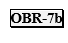 …………………………………………………………Predmet javnega razpisa»Javni razpis za sofinanciranje programov in projektov za otroke in mladino v Mestni občini Koper za leto 2023«SOGLASJE LASTNIKA ALI UPRAVLJALCA OBJEKTA (program / projekt se izvaja v drugih prostorih)Kot lastnik / upravljalec objekta ________________________________________________________________________________(točen naslov) ______________________________________ (parcelna številka), v velikosti ___________(kvadratura), dovoljujem uporabo objekta za namen programa  / projekta_______________________________________________________________________________________________________________________________________________________________________(ime programa / projekta),ki je predmet prijave.Izjavljam, da za namen razpisa dovoljujemo Mestni občini Koper pridobitev podatkov iz uradnih evidenc.Datum:                                                              		Podpis lastnika ali        upravljalca nepremičnine:			                     				                       Žig in podpis          odgovorne osebe prijavitelja: 